Seminarschule 
Seminarstraße 21 
01234 Seminarien 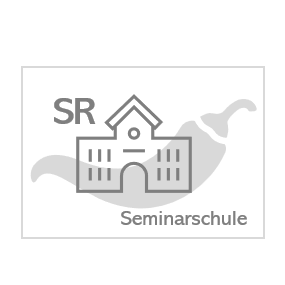 Sport- und Sparbank Seminarien 
Finanzstraße 11
01234 Seminarien Seminarien, 04.01.2022Sponsoringanfrage: 
Schulfest „Tausche Schulbank gegen Freibad“ Sehr geehrte Mitarbeiter:innen der Sport- und Sparbank Seminarien, wir sind Schülervertreter:innen der Seminarschule in Seminarien und haben uns zum Ziel gesetzt, den Schüler:innen und Lehrer:innen der Seminarschule DANKE zu sagen und einen Beitrag für ein besseres Schulklima zu leisten. Dafür planen wir mit der gesamten Schüler:innen- und Lehrer:innenschaft ein Schulfest unter dem Motto „Tausche Schulbank gegen Freibad“, welches im Juni 2021 stattfinden soll. Geplant sind vielfältige Aktivitäten, die vor allem Bewegung und einen ausgeglichenen Lebensalltag in den Blick nehmen sollen. Dazu sind verschiedene Stände zum praktischen Erleben und Informieren geplant. Damit wir das geplante Schulfest durchführen können, fehlen uns aktuell noch 500 Euro. Wir würden uns sehr freuen, wenn Sie unser Vorhaben unterstützen würden.Gerne bieten wir Ihnen an: Ihr Unternehmen auf dem Ständemarkt vorzustellen, die Platzierung Ihres Logos auf ca. 500 Werbeflyern und die namentliche Nennung im Schuljahrbuch der Seminarschule. 
Über Interesse Ihrerseits an einem gemeinsamen Treffen würden wir uns sehr freuen. In diesem Rahmen stellen wir Ihnen gerne detailliert unser Konzept sowie unseren angedachten Finanzierungsplan vor. Sie erreichen uns unter den folgenden Kontaktdaten: finja.finanzen@miwi.de Mit freundlichen Grüßen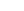 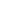 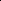 ________________
Finja Finanzen, im Auftrag des Schülerrats der Seminarschule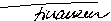 